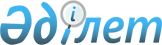 Об утверждении Положения о порядке отнесения затрат по операциям недропользования, подлежащих возмещению
					
			Утративший силу
			
			
		
					Постановление Правительства Республики Казахстан от 27 января 1997 г. N 110. Утратило силу - постановлением Правительства РК от 3 февраля 2005 г. N 93 (P050093)

     В целях реализации Указа Президента Республики Казахстан, имеющего силу Закона, от 27 января 1996 г. N 2828 U962828_ "О недрах и недропользовании" Правительство Республики Казахстан постановляет: 

     Утвердить прилагаемое Положение о порядке отнесения затрат по операциям недропользования, подлежащих возмещению. 

    Премьер-Министр 

 Республики Казахстан 

                                 Утверждено 

                         постановлением Правительства 

                             Республики Казахстан 

                          от 27 января 1997 г. N 110 



                               Положение 

              о порядке отнесения затрат по операциям 

              недропользования, подлежащих возмещению 



      1. Настоящее Положение регламентирует процедурные вопросы, связанные с возмещением Недропользователю затрат на проведение Операций по недропользованию. 

     2. Определения и термины, используемые в настоящем Положении, употреблены в том значении, какое им дано в Указе Президента Республики Казахстан, имеющем силу Закона, от 27 января 1996 г. N 2828 "О недрах и недропользовании" (далее - Указ "О недрах"). 

     3. Разведка месторождений полезных ископаемых и все последующие работы, связанные с Добычей полезных ископаемых, финансируются только за счет средств Недропользователей. 

     4. Государственное геологическое изучение Недр финансируется из республиканского бюджета. 

     К работам по государственному геологическому изучению относятся: 

     региональные геолого-геофизические исследования, включая геологические, геофизические, гидрогеологические съемки масштаба 1 : 50000 и мельче, прогноз землетрясений, гидрогеологические, геоэкологические съемки масштаба 1 : 100000 и мельче, другие работы, направленные на общее изучение недр; 

     создание и ведение мониторинга недр и недропользования; 

     научно-исследовательские, опытно-конструкторские, тематические работы общегосударственного характера, а также работы, связанные с созданием нормативно-правовой базы недропользования. 

     5. Перечень конкретных видов работ по Разведке месторождений полезных ископаемых, сопутствующие работы и затраты, их объем и стоимость должны определяться в Рабочей программе, исходя из цели недропользования и особенностей месторождения полезных ископаемых, научно-технических возможностей, геолого-методических требований к Разведке, требований по охране недр и окружающей среды. 

     6. Отдельные виды специальных работ (чертежно-оформительские, экспертиза и др.) также являются составной частью комплекса работ по Разведке и могут составляться силами других специализированных негеологических предприятий на основе подряда с Недропользователем. Необходимость выполнения этих работ включается в Рабочую программу, которая прилагается к Контракту. 

     7. Косвенные расходы, предусмотренные Контрактом и понесенные Недропользователем при выполнении работ на Контрактной территории, административные расходы, а именно: содержание управленческого аппарата, строительство и содержание офисов, оплата представительских, консультационных, аудиторских услуг, и другие расходы, предусмотренные в общем объеме затрат на Разведку, не должны превышать размеров, установленных Рабочей программой. 

     8. В случае Коммерческого обнаружения затраты, понесенные Недропользователем на Разведку, возмещаются в процессе последующей эксплуатации Коммерческого обнаружения в виде амортизационных отчислений согласно действующему законодательству Республики Казахстан. 

     9. В случае отсутствия Коммерческого обнаружения затраты, понесенные Недропользователем на Разведку, Республикой Казахстан не возмещаются. 

     10. Не подлежат возмещению расходы Недропользователя: 

     на строительство и содержание офисов за пределами Республики Казахстан; 

     не включенные в Рабочую программу, согласованную с Компетентным органом; 

     по переоценке запасов полезных ископаемых месторождений, ранее утвержденных Государственной комиссией по запасам при Министерстве геологии и охраны Республики Казахстан. 

     11. Затраты, производимые в процессе Добычи, возмещаются согласно законодательству Республики Казахстан. 

     12. Затраты, понесенные Недропользователем, отражаются в учете и отчетности в соответствии со стандартами бухгалтерского учета, принятыми в Республике Казахстан. 

     13. При необходимости подтверждения достоверности финансовой отчетности привлекаются независимые аудиторы. 

     14. В случае расхождения между данными финансовой отчетности, представленной Недропользователем, и данными, полученными независимыми аудиторами, принимаются результаты независимых аудиторов. 
					© 2012. РГП на ПХВ «Институт законодательства и правовой информации Республики Казахстан» Министерства юстиции Республики Казахстан
				